Holy SpiritVacation Bible SchoolJune 19-23, 20179:00 am – 12:00pm dailyCAMPER – $30 per child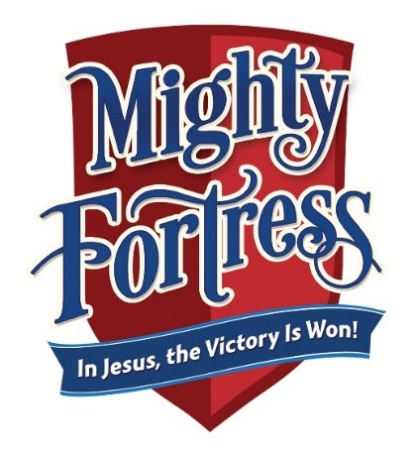 “Thanks be to God who gives us the victory through our Lord Jesus Christ.”(1 Corinthians 15:57)For more information, contact:Shannon Purvis 579-9866 or shannonpurvis@hotmail.comDenise Portman 922-9374 or deniseportman@gmail.comChristina Block 737-6270 or christina2382@hotmail.comRETURN TO PARISH OFFICE BY:  May 15, 2017Child’s name:  ___________________________________________________________Birth date & year (must be 3 by Jan. 1, 2017):  ______________________  Grade entering in the fall:  _____________________________________________Address:  ________________________________________________________________City:  ___________________________________ State:  _________  Zip: ___________Home phone number: __________________________________________________Email:  ___________________________________________________________________Mother’s name:  ___________________________ Cell #: _____________________Father’s name:  ____________________________ Cell #: _____________________Emergency contact:  ____________________________________________________Relationship to child:  __________________________________________________Emergency phone #: ___________________________________________________Allergies or concerns:  _________________________________________________T-shirt size (circle one)Child size:    XS(2-4)     S(6-8)      M(10-12)       L(14-16)Adult size:         S       MIs your family registered at Holy Spirit Parish?   Y    or     NMusic CD – one per family included in registrationAdditional CD’s __________ x $2 each = ________________For office use only:Paid:   Cash Receipt #: _______________    or   Check #: _____________Pay Later